GUÍA BÁSICA PARA REDACTAR PROYECTOS DE SERVICIO SOCIALLa Universidad de Guanajuato, en el Artículo 88 del Reglamento Académico, establece que la finalidad del servicio social es “propiciar en los estudiantes el desarrollo de la empatía, la solidaridad, y la capacidad de emprendimiento para atender y transformar las necesidades sociales del entorno”. Asimismo, define que “los proyectos y actividades de servicio social buscarán, desde una actitud altruista y de corresponsabilidad, retribuir a la sociedad por los beneficios de la educación recibida”.En este sentido, se describen a continuación los elementos mínimos que contendrán los proyectos de servicio social para la Universidad de Guanajuato.1. Nombre de la organización receptora: Nombre de la organización que solicita la colaboración de las y los estudiantes para realizar un proyecto de servicio social.-2. Nombre del Proyecto: Texto breve y claro del nombre el proyecto.-3. Datos del contacto responsable del proyecto- Nombre del responsable del proyecto: -- Cargo en la organización: -- Correo electrónico organizacional: -- Correo electrónico alternativo: -- Teléfono de contacto: -4. Descripción general del proyecto: Describir de qué trata tu proyecto y lo que se pretende lograr a través de éste. Se pueden incluir los objetivos del proyecto.-5. Impacto social de proyecto. Describir brevemente los impactos y beneficios que el proyecto pretende lograr en la sociedad y en los estudiantes. Los impactos pueden ser sociales, ambientales, culturales y económicos.-6. Lugar dónde se realizará el proyecto. Especificar la ciudad y lugar dónde se desarrollará el proyecto.-7. Recursos disponibles: Describir los recursos que se proporcionará al estudiante para realizar el proyecto.-8. Duración del proyecto: Fecha de inicio y término del proyecto, y número de horas del proyecto.Fecha de inicio del proyecto (DD/MM/AAAA): -Fecha de término del proyecto (DD/MM/AAAA): -9. Tipo de Servicio Social que requiero para mi proyecto: Definir el tipo de servicio social. Se pueden seleccionar más de un tipo. Marca con una (X)I. Servicio Social de estudiantes de preparatoria. (  ) Los proyectos deben tener un claro enfoque social y no requerir una formación o conocimientos previos específicos, por lo general tienen una duración breve menor a 6 meses y dentro del periodo académico semestral.II. Estudiantes de Licenciatura y Técnico Superior Universitario (TSU). Si requieres estudiantes de estos niveles, existen dos opciones de Servicio Social con las que podrán participar en tu proyecto:Servicio Social Universitario o Primer Componente (  ):  Estudiantes de Licenciatura y TSU de los primeros semestres, la duración del proyecto será entre 15 y 100 horas, y deberá tener un claro enfoque de retribución social. Servicio Social Profesional o Segundo Componente (  ): Estudiantes de Licenciatura y TSU de los últimos semestres, quienes podrán realizar actividades en donde apliquen sus conocimientos profesionales, pero manteniendo el enfoque de corresponsabilidad social, en proyectos de al menos 480 horas de duración en un periodo no menor a 6 meses y en máximo 2 años (previo acuerdo con las y los estudiantes). 10. Perfil y número de alumnos solicitado: Definir el perfil y cantidad de estudiantes requeridos para realizar el proyecto. Ejemplo: 10 estudiantes de enfermería, 5 estudiantes de trabajo social, 5 ingenieros ambientales, entre otros. Si ya tienes seleccionado o conoces al estudiante que se sumará a tu proyecto, describe su nombre y Número Único Alumno (NUA) del estudiante. Da clic aquí para conocer los programas educativos con los que cuenta la institución (recuerda considerar el municipio en donde se encuentra el Campus del programa educativo)Agregar lista de perfiles buscados:--11. Objetivo de Desarrollo Sostenible (ODS) de la ONU al que aplica: Definir el ODS en el que impacta en mayor medida el proyecto. Conoce más sobre los ODS aquí.--Nota final: Es importante considerar que el registro del proyecto deberá realizarse en la plataforma institucional de servicio social en alguno de los periodos establecidos para ello y que, una vez registrado, el proyecto pasará a revisión y aprobación de la División o Escuela del Nivel Medio Superior correspondiente a los perfiles de estudiantes solicitados. Tu proyecto puede ser aprobado totalmente, aprobado parcialmente o rechazado según se determine en la revisión por parte de la unidad académica correspondiente.Consulta los manuales para el registro de organización, registro de proyectos y operación de la plataforma en la página: www.ugto.mx/serviciosocial¡Muchas gracias!serviciosocial@ugto.mx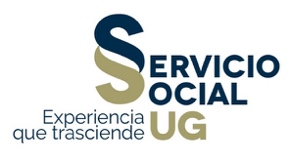 